CRIANDO A GUILDA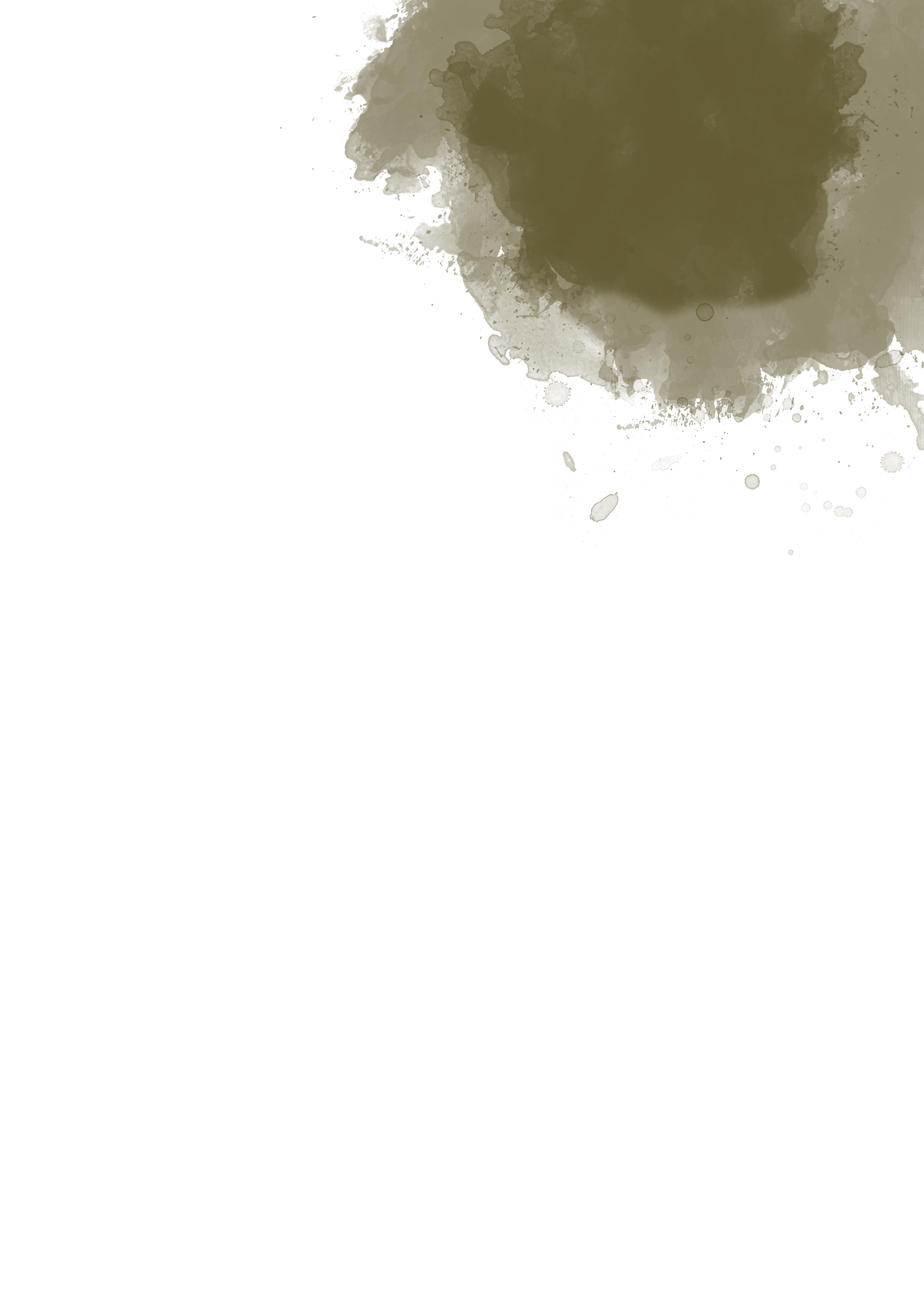 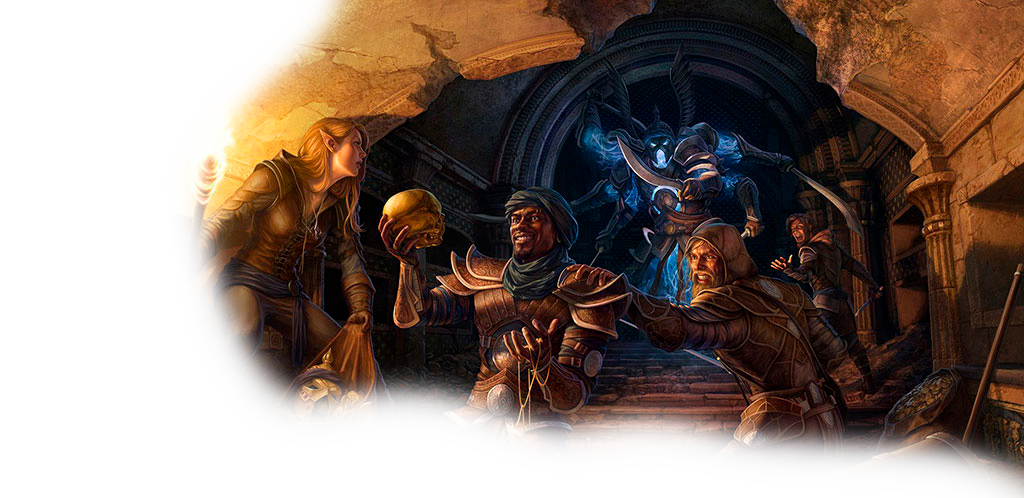 Uma guilda reúne pessoas, muitas vezes com interesses, objetivos e ideias comuns, para criar, realizar, guerrear e juntar algum dinheiro. As regras abaixo auxiliam os jogadores a criar e gerenciar a guilda que eles participam, tendo em mente que eles não são os donos da guilda, mas fazem parte e são muito estimados.	Este guia é um passo-a-passo, onde você irá encontrar regras para a criação de sua Guilda. Essas regras são baseadas em Blood & Honor, um jogo fantástico, escrito por John Wick e lançado no Brasil pela editora Redbox. A ideia não é só um sistema com regras que possam auxiliar na gestão dos recursos de sua guilda, mas antes, oferecer a suas campanhas uma possibilidade de enfoque narrativo, no cotidiano da Guilda e das guildas concorrentes e aliadas.	Fiz essa adaptação pensando, inicialmente, em D&D 5E, mas nada impede seu uso em outros sistemas. Aqui, sempre que você ler a palavra BÔNUS, entenda como vantagem (no caso de D&D 5E) ou um bônus de +2 em uma rolagem (Old Dragon). Você vai encontrar também o termo estação, designando tempo na história que está sendo contada, sugiro que esse tempo seja contado por nível da Guilda, ou a cada 3 meses na história que está sendo contada (como ocorre em Blood & Honor).Algumas das estruturas apresentadas, como a infantaria e forja, não apresentam números que podem ser diretamente calculados. Não teremos o exato número de soldados ou mesmo a exata quantidade de produção realizada por estas estruturas. A intenção aqui NÃO é a de gerenciar recursos, como em um boardgame, mas a de ofertar elementos narrativos, que propiciem aos narradores e jogadores uma maior imersão nas histórias que desejam contar.Com isto explicado, aguardo sugestões, críticas e comentários que possam adicionar alterações, para colaborar com nossos jogos e fazer deste experimento algo que possa trazer alguma mudança em nossas mesas.PASSO 01 – Escolha o Histórico de seu Líder entre as opções: Ambicioso, visionário, cruel, astuto, audacioso, bondoso ou Insano; anote suas vantagens e desvantagens.AMBICIOSO – Ganha uma ação de estação extra, seus membros são considerados ambiciosos por outras guildas.VISIONÁRIO – Todo material produzido é considerado de melhor qualidade lhe concedendo BÔNUS em testes de negociação que envolvam seus produtos, todos os membros são considerados com ideias malucas e vistos com desconfiança por outras guildas.CRUEL – Os membros recebem BÔNUS duas vezes por estação quando realizam uma ação de intimidar, todos os membros são considerados cruéis por outras guildas.ASTUTO – Ganha uma ação de espionagem extra, seus membros são considerados não-confiáveis por outras guildas.AUDACIOSO – Os membros ganham BÔNUS duas vezes por estação quando realizam uma ação considerada muito arriscada, todos os membros que recusarem uma ação perigosa são desconsiderados na própria guilda.BONDOSO – Os membros recebem BÔNUS duas vezes por estação em situações sociais que envolvam confiança, os membros recebem desvantagem sempre que realizarem testes para negarem ajudar outros.INSANO – Role 1d6, os membros recebem as vantagens e desvantagens da opção rolada: Ambicioso (1), visionário (2), cruel (3), astuto (4), audacioso (5), bondoso (6).PASSO 02 – Escolha um atributo que representa e é valioso em sua guilda: Força, destreza, constituição, sabedoria, Inteligência ou Carisma. Cada personagem recebe um BÔNUS, uma vez por estação, em alguma rolagem que requeira o teste do atributo.PASSO 03 – Escolha suas propriedades, uma para cada jogador, todas têm apenas uma graduação: FORJA (produz e transforma aço e outros metais em armas letais, armaduras e escudos) – A qualidade do material produzido está ligada diretamente ao nível dessa propriedade, concedendo ganhos extras na venda. RECURSOS 1/1, INFANTARIA 1/3.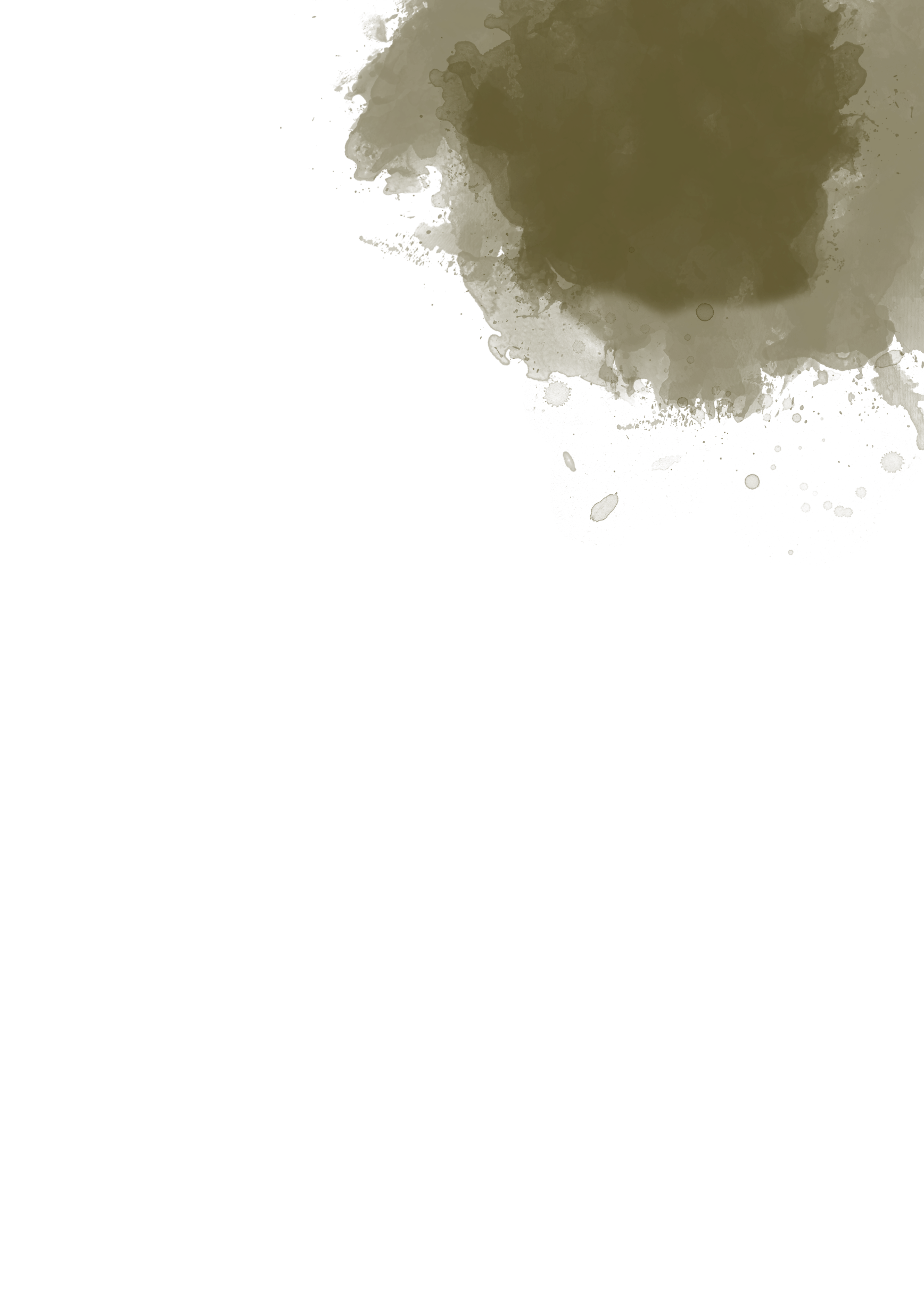 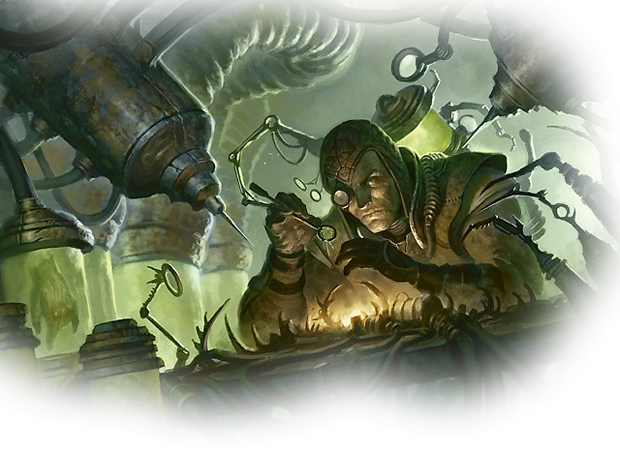 ARMEIRO (produz armas de fogo complexas e mortais, além de munição) - A qualidade do material produzido está ligada diretamente ao nível dessa propriedade, concedendo ganhos extras na venda. RECURSOS 1/1, INFANTARIA 1/3.LABORATÓRIO ALQUÍMICO (produz ácidos, compostos, pólvora, fogo alquímico e vários outros produtos considerados exóticos) A qualidade do material produzido está ligada diretamente ao nível dessa propriedade, concedendo ganhos extras na venda (+1 extra, por graduação além da primeira). RECURSOS 1/1.OFICINA MECÂNICA (produz equipamentos para venda, como bussolas, relógios, maquinas de cerco, motores arcanos e armadilhas) - A qualidade do material produzido está ligada diretamente ao nível dessa propriedade, concedendo ganhos extras na venda (+1 extra, por graduação além da primeira). RECURSOS 1/2, ESTRUTURA 1/2.VINÍCOLA (produz bebidas, principalmente vinhos e conhaques) A qualidade do material produzido está ligada diretamente ao nível dessa propriedade, concedendo ganhos extras na venda. RECURSOS 1/1, BEM-ESTAR 1/3.LAPIDÁRIO (local para lidar com pedras preciosas, joias e minério bruto) - A qualidade do material produzido está ligada diretamente ao nível dessa propriedade, concedendo ganhos extras na venda. 1 Graduação – Processar aço e pedras de menor valor, 2 graduações – Processar aço de alta qualidade e pedras preciosas de valor médio, 3 Graduações – Processar Mithril e pedras preciosas de alto valor, 4 graduações – Processar Mithril de alta qualidade ou pedras preciosas alto valor, 5 graduações – Processar Adamantium. RECURSOS 1/1.CARPINTARIA (lida com madeira e construções) - A qualidade do material produzido está ligada diretamente ao nível dessa propriedade, concedendo ganhos extras na venda (+1 extra, por graduação além da primeira). RECURSOS 1/3, ESTRUTURA 1/1.FAZENDAS (produz recursos para a guilda que mantém os membros e também servem para venda) A qualidade do material produzido está ligada diretamente ao nível dessa propriedade, concedendo ganhos extras na venda. RECURSOS 1/3, BEM-ESTAR 1/1.TAVERNA (Um local de segredos e intrigas) – A taverna pode ser usada para coletar rumores e segredos, uma vez por estação a cada graduação um personagem recebe BÔNUS em um teste para descobrir segredos, informações e intrigas. RECURSOS 1/5, BEM-ESTAR 1/3.CASA DE JOGOS (um lugar onde os personagens perdem dinheiro e encontram informações) – A casa de jogos pode ser usada para coletar rumores e segredos, uma vez por estação a cada graduação um personagem recebe BÔNUS em um teste para descobrir segredos, informações e intrigas. RECURSOS 1/3.MANUFATURA (Um local designado para fazer os vestidos da corte, flamulas de guerra, tecidos, e outros bens artesanais) - A qualidade do material produzido está ligada diretamente ao nível dessa propriedade, concedendo ganhos extras na venda. RECURSOS 1/1.CRIPTA (um local para cultuar os ancestrais) – Uma vez por estação, para cada graduação, um jogador pode receber dicas de seus ancestrais para um rumo de ação. BEM-ESTAR 1/2.LOCAL DE CULTO RELIGIOSO (um pequeno templo ou espaço de culto) – Um local de encontro e celebração, onde os membros da guilda se encontram. BEM-ESTAR 1/2.SEDE DA INFANTARIA (Um local onde estão às armas da guilda e onde estão sendo treinados os novos combatentes). Uma estrutura que mantém as reservas da infantaria, proteção e treinamento. ESTRUTURA 1/2, INFANTARIA 1/2.GUARNIÇÃO (Local onde a infantaria da guilda se prepara, mantém equipamentos e treina) – O local onde a maior parte da infantaria será arregimentada, treinada e alimentada. INFANTARIA 1/1, BEM-ESTAR 1/3.ESTÁBULOS (um local onde os cavalos e demais animais são mantidos) – Estábulos garantem espaço para os cavalos e outros animais da sua infantaria serem bem tratados, preparando seus cavaleiros. INFANTARIA 1/3, BEM-ESTAR 1/3.BIBLIOTECA (Um local para arte, cultura e refino para pesquisa) – Uma vez por estação, para cada graduação, um personagem pode fazer um teste de conhecimento com BÔNUS usando a biblioteca. BEM-ESTAR 1/3.PORTO (Local para receber embarcações, de transporte fluvial) – Você tem acesso a itens e bens em primeira mão, recebe algumas taxas de passagem e pode melhorar suas rotas comerciais. Você pode ter unidades navais com uma graduação a menos que o porto. RECURSOS 1/3.UNIDADES NAVAIS (Navios e barcos de guerra, comércio e transporte a favor da guilda) - Para cada graduação você pode escolher um tipo de embarcação, para guerra, comércio ou transporte. Guerra – INFANTARIA 1/2, Comércio - RECURSOS 1/2 ou Transporte – INFANTARIA 1/3, RECURSOS 1/3.ARCANE SANCTUM (Uma torre com um poderoso arcanista está à disposição da guilda) – Os jogadores têm acesso a um NPC com conhecimento arcano, material a disposição e outros conhecimentos que podem ser úteis. Os jogadores podem usar a ação de estação criar itens mágicos. Arcane Sanctum custa uma ação de estação extra para graduar, além da graduação inicial.BENEFICIADORA DE CRISTAIS ARCANOS (Uma infraestrutura especializada em imbuir com magia cristais e pedras preciosas) - A qualidade do material produzido está ligada diretamente ao nível dessa propriedade, concedendo ganhos extras na venda. REQUSITOS: Arcane sanctum e lapidário, não pode ultrapassar a graduação dos dois. Ação de estação criar cristais arcanos. RECURSOS: 1/2.ESPIÕES (Um grupo de espiões treinados e muito bem informados) – Um grupo de espiões pode encontrar informações, plantar informações e defender sua guilda contra outros espiões. De acordo com sua graduação, seu mestre dos segredos tem: Graduação 1 – CAR 12 (2º Nível de personagem), Graduação 2 – CAR 14 (4º Nível de personagem), Graduação 3 – CAR 16 (6º Nível de personagem), Graduação 4 – CAR 16 (8º nível de personagem), Graduação 5 – CAR 18 (10º Nível de personagem), graduação 6 – CAR 18 (13º Nível de personagem).PASSO 04 – Contabilize seu nível de recursos, infantaria, estrutura e bem-estar. Para cada 5 graduações em recursos, você adquire recursos 1, para cada 5 graduações em infantaria você recebe 1 em infantaria, para cada 4 graduações em estrutura você recebe 1 em estrutura, para cada 4 graduações em Bem-estar, sua guilda adquire 1 de bem-estar.A infantaria não pode ser maior que seu bem-estar, você só pode ter propriedades igual a o número de jogadores somado ao dobro do seu valor de estrutura, você não pode ter estruturas que gerem mais recursos que o dobro do seu valor de bem-estar.PASSO 05 – Escolha o motivo da sua guilda ser conhecida, algo que ela produz ou é único, a fazendo muito importante nesse aspecto.PASSO 06 – Finalmente escolha o nome de sua guilda, seu símbolo e o seu lema. Escolham algumas funções e distribua entre os membros da guilda, eles são NPC ou podem ser jogadores.PASSO 07 – Cada jogador deve descrever uma verdade sobre a guilda, seus membros, inimigos e aliados. O nível da sua guilda é igual ao menor nível de personagem do grupo de jogadores, quando o jogador de menor nível sobe de nível, a Guilda também sobre. Quando a guilda passar de nível ela pode fazer uma ação de espionagem, uma ação de estação para cada jogador e uma ação de estação do líder.AÇÕES DE ESTAÇÃOEspionagem: Os jogadores podem roubar segredos de outras guildas, aliados ou inimigos. O mestre dos segredos realiza um teste de espionagem (carisma) CD 10 + Nível do inimigo para descobrir algum segredo. Se o algo da espionagem não tiver um “nível” delimitado, como por exemplo um templo religioso, o narrador deve apresentar uma dificuldade que reflita esse valor, usando do bom-senso.Graduar propriedade: Para aumentar a graduação de uma propriedade os jogadores devem gastar uma quantidade de ações de estação iguais ao nível de graduação pretendido.Criar novas propriedades: Para criar uma nova propriedade os jogadores gastam uma ação de estação.Criar itens: Usando uma ação de estação os jogadores têm acesso a um conjunto de itens mundanos, de acordo com a graduação de cada propriedade e o que possa produzir: Graduação 1 – 1D3 itens de até 100po, graduação 2 – 1D3 itens de até 500po, graduação 3 – 1d3 itens de até 1400po, graduação 4 – 1d4 itens de até 2000po, graduação 5 – 1d4 itens de até 5000po, graduação 6 – 1d6 itens de qualquer valor.Criar itens mágicos: Usando uma ação de estação os jogadores podem requerer um item mágico, uma pedra arcana ou algo similar. O nível e valor do item dependem da graduação do arcane sanctum: 1 graduação – Comum, 2 graduações – Dois itens comuns, 3 graduações – Incomum, 4 graduações – Dois itens incomuns, 5 graduações – Raro, 6 graduações – Dois itens raros.Criar cristais arcanos: Usando uma beneficiadora de cristal arcano em uma ação de estação, pode-se criar um cristal arcano imbuído com magia arcana, que pode ser utilizado em armas, armaduras e equipamentos mecânicos. 1 graduação – Comum (6 cargas), 2 graduações – Dois comuns (6 cargas), 3 graduações – Incomum (10 cargas), 4 graduações – Dois incomuns (10 cargas), 5 graduações – Raro (20 cargas), 6 graduações – Dois raros (20 cargas).OS INDICADORES DA GUILDARecursos: Indicam o quão rica a guilda pode ser, para cada ponto em recursos além de moedas de ouro, trabalhadores e equipamentos estão disponíveis. Graduação 1 – suficiente para manter um pequeno grupo de trabalhadores com soldo suficiente. Graduação 2 – A guilda tem alguns bens e um número razoável de trabalhadores bem pagos, ela já tem condições de fazer negociações entre reinos próximos. Graduação 3 – A guilda possui vários recursos mundanos, emprega um contingente significante e bem pago. Graduação 4 – A guilda possui recursos para fazer negociações entre reinos, variados tipos de equipamentos e bens, um enorme contingente de trabalhadores bem pagos. Graduação 5 – Os recursos são praticamente ilimitados, se estendendo por vários reinos com bens, equipamentos e uma quantidade de trabalhadores enorme.INFANTARIA: Indica a quantidade de pessoas armadas e prontas para o combate, proteção e ataque que estão ligadas à sua guilda. Não são apenas soldados e cavaleiros, mas podem ser ladinos ou mesmo bardos, de acordo com a descrição da sua guilda. Graduação 1 – Um pequeno grupo, que serve mais a proteção pessoal e escolta. Graduação 2 – Um pequeno contingente, com pouco treinamento militar, que pode proteger a própria guilda ou um local da cidade. Graduação 3 – Um batalhão bem estruturado, capaz de defender uma pequena cidade ou auxiliar na defesa de um reino. Graduação 4 – Um pequeno exército capaz de defender um reino. Graduação 5 – Um grande exército, com várias divisões especializadas, capaz de fazer frente em uma guerra para defender ou atacar reinos e territórios diversos.INFRAESTRUTURA: Indica e limita a quantidade de prédios, posses, locais e propriedades disponíveis para a guilda, desde sua sede até a quantidade de estruturas. Graduação 1 – A sede da guilda é uma pequena casa, geralmente a margem da cidade, onde algumas poucas estruturas fazem parte da guilda. Graduação 2 – Uma pequena mansão, uma masmorra adaptada ou um velho forte é a sede da guilda, com alguns prédios e propriedades que compõem as suas posses. Graduação 3 – A sede da guilda é uma grande estrutura, bem preparada, como um forte, palacete, mansão suntuosa ou um grande sistema de túneis e estruturas no subterrâneo de uma cidade, seus prédios costumam a ser grandes e muito produtivos, com boas estruturas e com “filiais” em outros reinos. Graduação 4 – Um castelo, palácio ou um pequeno feudo murado podem ser a sede da sua guilda, ela possui vários prédios destacados e bem estruturados, podendo se espalhar por vários reinos.BEM-ESTAR: Indica o quão trabalhadores e membros da infantaria estão bem alimentados, dispostos e contentes por pertencer a guilda. Festividades, celebrações e reuniões são facilitadas por um maior nível de bem-estar. Os combatentes e trabalhadores estão sempre inclinados a cumprir suas funções, manter segredos e lutar pelo que a guilda acredita quanto maior for o bem-estar, ou o contrário, caso o bem-estar seja baixo.Considerações FinaisAs estruturas oficina mecânica, arcane sanctum e beneficiadora de cristais arcanos foram criadas para a campanha de D&D que estou narrando atualmente. O narrador e os jogadores devem pensar se essas estruturas podem ser úteis e adaptadas para suas campanhas, criar novas estruturas ou mesmo reformular estruturas existentes.
Baseado nas regras de Feudo do Jogos Blood & Honor de John Wick.